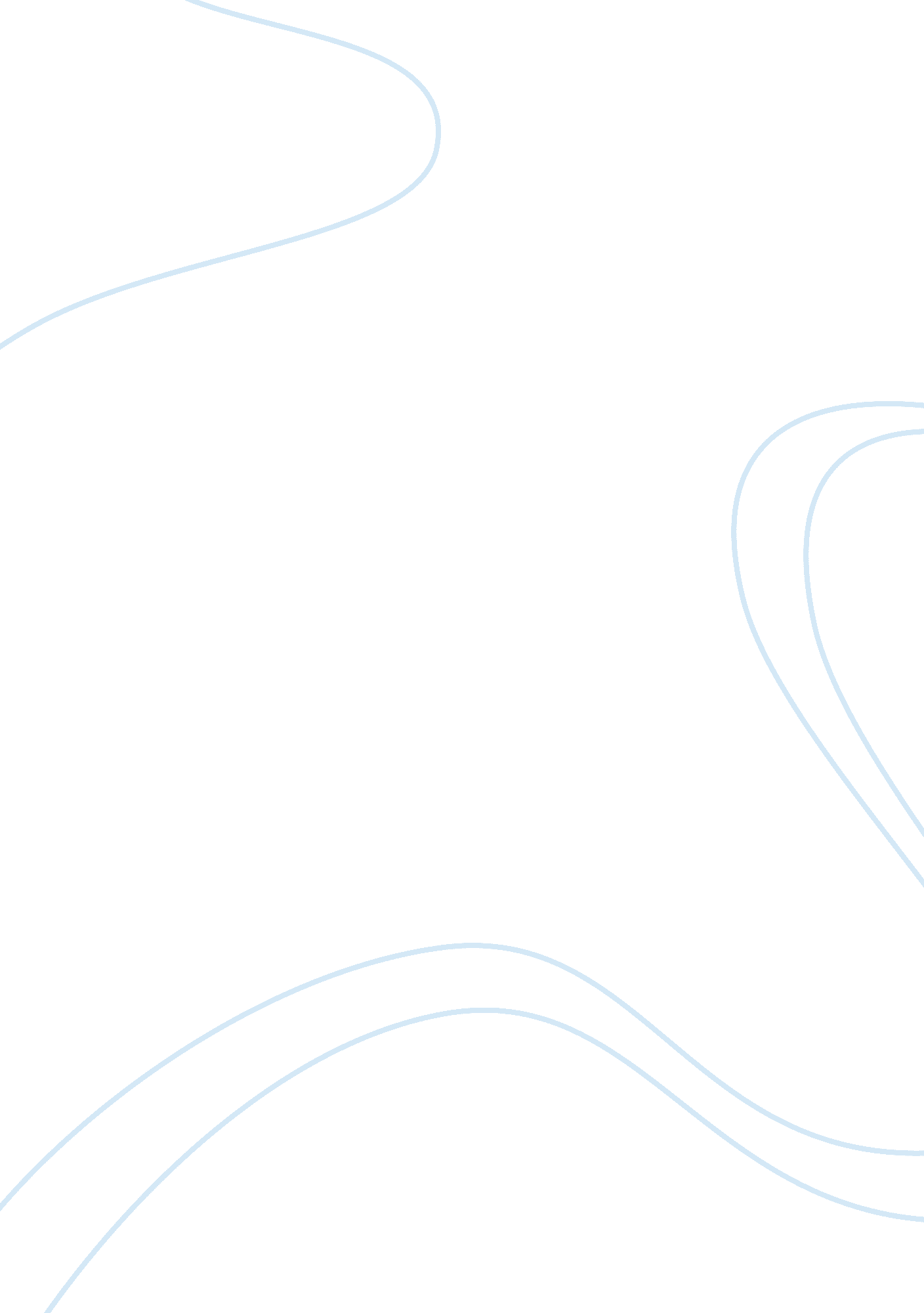 Life history projectHistory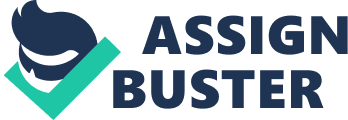 LIFE HISTORY PROJECT By Lorraine Ward PSY 355 5/14/09 TABLE OF CONTENTS Abstract ……………………………………………………………………………….. 3 Life History Research ……………………………………………………………. 4-8 Works Sited Page ………………………………………………………………….. 9 Appendix ……………………………………………………………………………… 10- 15Photoof Interviewee ……………………………………………………………. 16 ABSTRACT: This research delves into the special concerns of aging. I look at options that to be explored to make life more satisfying for senior citizens. Harry Lo Vette was my interviewee and his answers are similar to others his age, depending on ducational background, socioeconomic status, mental and physicalhealth. Programs need to be implemented for older adults and their families to discuss the lifep. Lorraine Ward 5/1/2009 PSY 355 Life History Paper I chose to do the life historyinterview. I interviewed my neighbor/familyfriend, Harry E. Lo Vette. I learned a lot of interesting facts about Harry. He is the type of person that you can have a conversation with for hours and lose track of the time. Our interview took at least two hours. I have decided to have my parents fill out a questionnaire. This will be great to look back on, when my children have their own children. I am going to fill one out, too. I think it is a great way to record people in your family. My great, great, great-grandchildren may find it comforting to hear that we started cleaning up our planet or that cars ran on gas or moon hotels hadn’t developed, yet. These could be included in time capsules to show how we’ve evolved through generation to generation. There are many similarities between my interview and what we discussed in class. The one that bothers me the most is the acceptance of pain. Harry said he had overall good health but later in the interview said “ I hurt. I take a few pills & it makes you feel dumb in the head & the pain goes away for half an hour. ” I know my grandmother suffers with pain, too and she takes hands full of prescription medication. A man at my job takes 15 different vitamin and medications, twice a day. He suffers with pain. I don’t understand why take the pills if you are still going to hurt? Why prescribe a medication that obviously doesn’t work? Why are we not looking for alternative methods to take their pain away, if medications/pain relievers aren’t working? It seems to me that the physicians are just dealing with the pain and not the cause. Do we just put our elderly on a shelf? “ Here, take these. Go home and come back when these are gone. ” Your children and grandchildren have their hectic lives and visit between PTA meetings, softball, andsoccergames. Your friends either can’t drive, have passed on, go south for winter, or are in anursinghome, possibly suffering more than you. We treat animals better than we treat our elderly and our country is supposed to be a great place to live….. We must look into changing this. “…there is more to aging than meets the eye! ” (Althoff, pg. 9) “ For some, later years are a time of struggle, while others enjoy greater success” (Crosnoe, pg. 310). This may be because of good physical and mental health or because of their socioeconomic status being a positive one. According to Crosnoe, three criteria must be met to have a successful adaptation to aging. These criteria are; family engagement, occupational success, and civic involvement. We must remember that everyone is unique in their aging process, also. These factors are relevant to a subject’s differences in longevity and aging; biological background, education, occupation, marital status and family life, ethnic group, geographic location, housing, recreation, religion, and social class. (Althoff, pg. 9) Family interactions are important throughout life (Brubaker, pg. 212). Time spent with one’s family is important and so is accomplishingcareer goals(Crosnoe, pg. 311). Harry was successful in his career and enjoyed his job at the telephone company. He had a bad fall but went back on the job after he could walk, again. Also, he was involved with Boy Scouts from the time he was a child. I can recall many stories he has told my family and I about his camping trips with the Boy Scouts. He really enjoyed teaching the young boys important life skills andrespect. He has had a lot of civic involvement. Marital status can have a positive influence on aging, also, especially if it’s a long term marriage to only one partner. It enhances a person’s security and provides social networks, especially for men (Crosnoe, pg. 312). Harry has been married twice but he realizes his first marriage dissolved because of his alcoholism. “ Alcoholism is disruptive…” (Crosnoe, pg. 312). He still visits his first wife (Rose) in the nursing home she resides at. Donna his current wife understands because she realizes Rose has Alzheimer’s disease and cancer. Harry has been married to Donna for over twenty five years. Religion can be beneficial to aging subjects. It can provide comfort, direction, a sense of community, and an anchor in social networks, which can increase social amalgamation over time and aid in successful adaptation Crosnoe, pg. 313). Harry is active in his church, the Salvation Army. His church gives to the less fortunate and Harry finds this important. He came from a family that believed in giving. “…to the extent that aging includes a greater concern with others’ welfare. ” (Silver, pg. 13). Harry’s mother broughtfoodto those without, during theGreat Depression. It’s fulfilling to help others, out of the kindness of your heart. Organization within the family unit is important at any age. “ Well-organized families weathered even severe losses, while disorganized families suffered severe disruption. (Duvall, pg. 131). Every family has conclusive essential tasks that must be met: (a) provide physical care, (b) allocate resources, (c) arbitrate who does what, (d) assure members’ socialization, (e) authenticate interaction models, (f) incorporate and extricate members, (g) relate to society through its institutions, (h) and affirm morale andmotivation(Duvall, pg. 131). I know in my own family if we stay organized, things run more smoothly and we have spare time for leisure activities. If we don’t stay on top of things, then it’s very chaotic. Psychological well-being and social engagement is a lifelong process. (Crosnoe, pg. 309). “ A positive view of the world may not be crucial for the young, but seeing the world as more than good and people as more trustworthy than not is a source of well-being for older adults. ” (Silvers, pg. 14). I see this in Harry. During my interview with him, I asked if he had experienced any prejudice against him due to his age and he had said no. He went onto explain that a younger person needs to be taught to respect others. This is a positive view of the world. I do wonder if this is across the board or if only by those who have adapted well to aging. Also, I wonder if this occurs across multicultural backgrounds or just those of European decent. The GreatDepressionand World War II greatly affected the current generation of senior citizens. They probably knew someone who served in the armed forces at this time or they themselves served. Combat experience and family death are traumatic events that affect a person for the entirety of his/her life (Crosnoe, pg. 313). “ Combat in World War II increased odds of eing less adjusted (289%)…” (Crosnoe, pg. 321). Those who served in WWII or had suffered a loss of a child were less likely to be satisfied with their life than others (Crosnoe, pg. 323). War veterans have a less effective style for aging, even years later (Crosnoe, pg. 324). The end of WWII brought more problems with it. “ American families were in disarray. ” (Duvall, pg. 127). The men came back from the war changed by the event. The women had experienced a newfound independence of being employed outside the home. Children were either left fatherless (during the war) or went off to war. President Truman formed the First National Conference on the Family for 1948. The enlistment of participation of 123 national agencies centered on the family was called on. (Duvall, pg. 127). Truman actually acknowledged that families were in need of help. I wish our President or past President would acknowledge this. Our troops are coming home with many confusing thoughts and addictions (Heroin is cheaper in Iraq and Afghanistan. ). They have never been faced with these kinds of traumatic events. A person must ascertain a certain amount of habits to insure they live a fulfilling life, even into old age. One must moderate food, drink, and physical pleasures (Althoff, pg. 11). Too much of a good thing, is not good. A person should avoid grief, drugs, tobacco products, and an excess of alcohol (Althoff, pg. 11). These are toxins. It is wise to exercise daily, get plenty of sleep, get good medical care, have good personal hygiene, and breathe pure air. Quality medical care is hard to come by for lower income adults, especially the elderly, in America. It is recommended that one achieve a balance of physical and mental work throughout their lifep (Althoff, pg. 11). It is a fact that as we age our bodily functions decrease. “ The resolution of early stages greatly influences the outcomes of later stages. ” (Dunkel, pg. 13). This would be along the same lines of Psychoanalytic theory, also. Erikson has eight stages in his theory. The one that affects this paper, though, is integrity versus despair. In old age the individual must assess their lives and have a sense of contentment or sorrow. Wisdom arrives with integrity as strength (Dunkel, pg. 4). According to Dunkel, a basic sense of trust develops an understanding of autonomy, industry, identity, intimacy, generativity, and integrity (Dunkel, pg. 14). Harry seemed comfortable with hischildhoodand therefore, I assume this is why he is adjusting well to aging. My grandmother, too, has adapted well to aging, even though she suffers through a lot of pain. Is it possible that surviving great hurdles like war and economic struggles can bring a family closer and help a person to learn coping mechanisms to deal with adaptations needed in aging? Listening to the power point presentations in class, those who had a closer family network and had to struggle at some point in their life had a better outlook on aging. Is it generational or a theory we need to further research? The next generation to reach old age is the baby boomers. They are facing a different set of problems than their parents did. There is a higher rate of single parents, divorced, multiple marriages, extramarital activities, women that had entered the job force, and live in households where both parents were working (Giordano, pg. 11). This generation was more likely to have parents still alive and live close to them (Giordano, pg. 411). They are the recipients of advanced medical research, greater economic security, more open to alternative lifestyles, rising social security payments, and achieved higher levels of education (Giordano, pg. 412). Harry’s daughters are examples of how true this is. All three of them are teachers and that is a higher education than Harry achieved. This generation has developed a more positive attitude on aging. They have adapted well and have increased their leisure activities, enjoy happier marriages and family relations (Giordano, pg. 412). There are (and will be) more fourth and fifth generation families. These subjects will require more counseling, health and enrichment programs (individual and marriage), and family therapy techniques will need adjusting to compensate for larger family networks (Giordano, pg. 413). They will be the pacesetters for the increase use oftechnology. They will not suffer from as many serious health issues, as previous generations had (Giordano, pg. 14). My parents are baby boomers and I agree with Giordano on most of what he wrote about on this generation. My mother goes to Curves for fitness. My father gardens, and remodels their home. This is form of enjoyment. They both like to travel via car to different castles and other places of interest to them. I know my grandparents never did this. In fact, I don’t believe they could afford to. “ Health may be the most important factor associated with an older person’s well-being. ” (Brubaker, pg. 212-213). Retirement is a major influence in an older adult’s life. It adds to the possible confusion that accompanies growing older. There need to be support groups that are community based and accessible to all ethnicities and genders, surrounding the topic of retirement. “ Women have more difficulty adjusting to retirement than men. ” (Brubaker, pg. 215). These support groups need to address financial planning (retirement income), “ empty nest” syndrome, leisure activities, smaller households/larger family networks, medical care, intergenerational issues, accessing new technologies, social changes, fitness for the mind and body, and emotional changes (Brubaker, pg. 13). “ Concurrent with the changes in spousal interaction, older parents need to develop new patterns ofcommunicationand interaction with their independent children. ” (Brubaker, pg. 213). Issues pertaining to retirement programs are: “ theoretical assumptions that under pins the programs’ rationale”, significance of the agenda, timing of such learning occasions, teaching patterns, and accessibility of the program (Brubaker, pg. 215). There are stereotypes encompassing senior citizens that need to be altered because so many are negative. The assumption that older subjects don’t engage in sexual activities is false, for the most part. Many may not realize that holding hands, caressing each other, massages, and foreplay can astute to sexual activity. Intercourse does not need to be the only way to relieve sexual tension. Also, they may need to hear that it’s perfectly normal and okay to engage in sexual activity. Previous generations may have been told that it was not okay and this may have been passed down to other generations. As long as a physician has not said to refrain from sexual activity, it should be safe to do so. Other stereotypes include hearing loss, memory loss, control of bladder, perversion (“ dirty old man”), and the necessity to call them “ honey” or “ dear”. There is hearing loss but not in everyone and not to the extreme pictured in cartoons. Short term memory loss is common but generally, long term memory is intact and sharper than some younger persons. Bodily functions do decrease but not everybody loses control of their bladder. The “ Depends” and “ Serenity” commercials would have you believe this occurs with all older adults, but it just simply isn’t true. The “ Viagara” commercials play on people in the same way. Old people are no more likely to be perverted than anyone else. It is okay to be sexually attracted to another adult at any age. The person the attraction is aimed at should feel honored to be noticed by a more distinguished person. The older adult should feel proud that these feelings can be evoked still. Many older adults are living to see their children’s children and some have no idea how to deal with this. “ Nearly 75% of older people are grandparents and nearly half are great-grandparents. ” (Brubaker, pg. 216). Classes should be offered on how to be adequate, functional grandparents. Issues to be taught through family education classes ought to include: what to do with a grandchild, different grandparenting styles, intergenerational differences/similarities, how these bonds will strengthen the family structure, gender differences, listening to views of younger people, lifep development, generativity, increase satisfaction of having grandchildren, and how to improve family communication (Brubaker, pg. 216-217). A grandparent’s role is very different from a parent’s role. They are more nurturing and less disciplining. A grandparent can teach a child more than a parent can, though. A child can learn about a generation that has past, with more detail than a textbook. Grandparents offer a wide array of learning experiences for their grandchildren. Environmentinfluences how a subject adapts to aging. “ People with particular needs search for the environments that meet them best. ” (Text, ch. 5). Many different cultures hold the older generation as the wisest. Some are chiefs in their nations or kings/queens of their empires. The United States is one of the most powerful countries in the world but they hold very little respect for senior citizens. In fact, there are very few programs available to older adults. They often are challenged with high medical bills, high costs of mobility equipment, transportation costs (after they lose use of their driver’s license), and possible nursing home costs. Senior citizens may feel distraught over the obstacle of maturing. Our economy will determine if more programs are able to be launched or not. It will ascertain how well or not, the elderly live. (Frontline Video: Living Old)The length of time they live will be affected by the cost of living. Nursing homes need to get a facelift. Instead of being waiting rooms for death, they should be improved to be gazed upon as an oasis for the elderly. They have lived full lives and deserve to be treated with respect. Programs required in this environment are; life history therapies, training for staff, co-ed rooms, family education about lifep development, technology training, discussions about aging (group therapy), memory builder games or skill training, course availability (of their choice) at a local college or learning institution, and options about dying with dignity (vegetable state, assistedsuicide? , living wills). Presently, our economy is facing a possible depression. Medicare has been cut and Social Security runs the risk of running out of funding. Older adults are being forced either out of a job or into an early retirement due to budget cutbacks, the closing of companies, or the companies have moved out of the country. This leaves an older adult at a loss of coping skills. This needs to be addressed within every community because it affects everyone. Many of these people don’t have the required skills to achieve another job without a higher education. Some may not even have a high school diploma or GED. They are now faced with competing for jobs with younger, more viable adults that do have the required education and skills. This is a major stressor for these misplaced aging adults. Their risk for acute illnesses may rise due to this addedstressleaving them even more vulnerable. I learned a lot from this course on adult development and aging, the life history interview, and this research paper. I realized how condescending I may sound to elderly customers who step into my taxi by calling them “ honey” or “ sugar”. I had never even thought about it until we learned it in class. I’m conditioning myself to use it less and to treat senior citizens like others in my cab and in general. I respect my elders, always. This is how I was raised and something I struggle to instill in my children. They seem so stubborn (lol). I tried to include approximately the same information in my research paper as I asked in my life history interview with Harry Lo Vette. This wasn’t difficult because most of the information I found on aging surrounded these same topics or topics we had already discussed in class. I’m going to interview my parents and myself for fun. The answers may be worth putting in a time capsule or away for future generations to reminisce over. It will be interesting to review and revise my answers when I’m 50 or 60. This course was rewarding for me because I learned more than I ever thought I would. The achievements that older adults have over me are that they have successfully lived longer than I have (to date). WORKS SITED: Althoff, Sally A. (1975). Preparing Teachers, Students, and Citizens to Deal Constructively with the Problems and Potentialities of Aging. 1-79. Brubaker, T. H. , Roberto, K. A. (1993). Family Life Education for the Later Years. Family Relations, 42, 212-221. Crosnoe, R. , Elder, Jr, G. (2002). Successful Adaptation in the Later Years: A Life Course Approach to Aging. SocialPsychologyQuarterly, 65, 309-328. Dunkel, C. S. , Sefcek, J. A. (2009). Eriksonian Lifep Theory and Life History Theory: An Integration Using the Examples of Identity Formation. Review of General Psychology, 13, 13-23. Duvall, Evelyn M. (1988). Family Development’s First Forty Years. Family Relations, 37, 127-134. Giordano, Jeffrey. (1988). Parents of the Baby Boomers: A New Generation of Young-Old. Family Relations, 37, 411-414. Silver, R. C. , Poulin, M. (2008). World Benevolence Beliefs and Well-Being Across the Life Span. Psychology and Aging, 23, 13-23. APPENDIX Life History Interview DEMOGRAPHIC INFO: 1) What is your full name? Harry Edward Lo Vette 2) Where were you born? Corning Hospital, Corning, NY 3) What is your age? 79 (10/19/1929) 4) Oldest of 5 children: 3 boys & 2 girls. I lost one brother here, 10 years ago. He worked with asbestos @ Corning Glass. He died of Cancer from the asbestos. 5) Where did you live as a child? Spent most of my life in 100 radius of Dundee area. Grew up in Monterey on a farm, during the Depression, for a number of years. Lived in the Chenango Forks down near Binghamton & then we came back to Dundee area – Lakemont. Then we moved back to Binghamton area & then back to Dundee, just before the War 1950. Then I graduated high school in 1949. Went to Korea, came home & got married, 1st marriage, lived there until 1955 when I went to work for the phone company down in Corning. 6) What do you recall about your family home and neighborhood; you lived in as a child? We lived on a 500 acre farm. We didn’t have many cows. We milked 35 cows by hand, my brother & I, my mother & my father did. Everything was done by mules. We had black mules. During The Depression time you didn’t know you were supposed to havemoneyin your pocket but we had food. We lived good, on food. We had all kinds of animals. Plus, we hunted a lot. We had beef, pork, never raised rabbits. We had ducks, chickens, and we always had a couple of tame sheep. The neighbors raised sheep. My mother always made us our White shirts. And I went to a one room school house until I was in 4th grade, over in Monterey. One room school house, oneteacher, maybe 16 students. My mother was strict. My father only hit me just one time & that was calling my brother a liar. He was a hard working man, but he didn’t condone that type of behavior. We were supposed to take turns cutting wood, fill the kindling box and heavy wood. Come in from chores one morning, my father said “ Before you eat, who was supposed to cut kindling wood last night? ” My brother said “ Harry”. I turned around to him. My father said “ Get out there & cut it”. When I went by my brother, I said “ You liar”. I can remember it & I never saw it coming. He picked up the little coal shovel & caught me right across the fanny. (He chuckled) He use to threaten to tear our arm off & beat us to death with a bloody stump, but he didn’t mean it. My mother was the domineering one, belt, switch, leather strap. 7) Where do you live? 800 Hill Road, Genoa, NY 13071 8) How long have you lived @ your current address? 28 yrs. Married Donna & moved in. Donna lived there for 29 years. (He gets in conversation with my Mom about our family house. It was built in early 1800s. ) 9) With whom do you live? Donna (wife) 10) Are there any concerns about safety or mobility? No. I can’t do the things I use to do. A little lame, so far, no. 11) Both of us are retired. I retired after 32 years from the phone company. Your annual income: $20, 000-$30, 000. We run about $30, 000 a year, between the 2 of us. 12) What is your ethnicity? Paternal Grandfather: French Canadian. Paternal Grandmother: Scottish & English. 13) What religion do you practice? Christianity. Salvation Army. 14) How has the church affected your life and the life of your family? Different attitude @ looking @ things. A lot of good friends. Changed my life by quitting drinking. I don’t get as upset as I use to. I find the Salvation Army is comforting. I’ve been down there since 1972. Many churches are cliquish. They have their small groups. They may even look down their nose @ you, if you’re not properly dressed or you’re not this or this. The Salvation Army has never been that way. Their theme has always been you can teach the Word to someone who is down and out and hungry. The 1st thing you do is feed them & pick them up. It’s been better for my life. 15) What did you do for a living (jobs)? Picked berries/grapes as a child (made $100 a season), high school: drove truck (17-18 without a driver’s license) (big) - markets, Corning Glass Works- television bulbs (Spring 1950-1st to make rectangle bulbs), Army (Korea), drove truck, Dundee Phone Comp, NY Phone Comp. was @ NY Phone Comp for 32 years (1953-1985) Got hurt on phone Comp job @ 32 (1962). Fell from top of pole & landed standing up, couldn’t walk for almost 1 year! 16) How has these jobs changed? People my age were brought up to work. The injury changed his life. The Army & Korea let him travel. People working the jobs changed. Cell phones changed the whole phone company. Computers took over my job. HEALTH and LEVEL of FUNCTIONING: 1) How is your overall health? Good. I take blood pressure medicine, but my blood pressure is good. I quitsmokingin 1983. 2) Have you had any serious illnesses? Bronchitis. I get it every winter now. It was real bad this year the 1st Anti-biotic didn’t work. ) How did this affect your life? I didn’t get much done. This weekend was my 1st time in my wood shop this year. 4) Have there been any changes in your physical functioning over the last several years? (He chuckles)Not as much stamina. I can’t dohard workfor as many hours, w/out rest. 5) Has your vision or hearing changed? Yeah! Had Cataracts removed & new lenses implanted. Then got better vision than before. All hearing gone in right ear & hard to hear in left. 6) Has your memory changed? Yes. 7) Does this affect your life? Long term is good. Short term memory is bad. Not as sharp. I can domathematics& plan a deck still. My 1st wife has Alzheimer’s disease. 8) Has your ability to use your mind or learn new things changed? You have to adapt. Attitude makes the difference. If you want to learn, you will learn it. 9) How are you treated by younger people? Respect is given & taken. You have to give younger people respect. Lately, I haven’t had to associate with them. You have to lay it down to them. I never was discriminated against. 10) How do you feel about getting older? You learn to accept it. I don’t want to live to be 100. I just don’t want to go into a nursing home, unless I have to. I‘ d rather not. 11) If you could be any age, what would you be? I’d like to go back & be 19, again. Up until 32, when I fell. Now, some days it’s an effort to get up & do anything. I hurt. I take a few pills & it makes you feel dumb in the head & pain goes away for half an hour. Yeah, those were good years. 12) Why? My life started. I enjoyed life. The last of the 40s (the 1940s) was good. AGE-GRADED, HISTORY-GRADED, and NON-NORMATIVE EVENTS: 1) What is your highest level of formal education? High school. Graduated in 1949. Army: map-making survey = 2 years of college. semester of college @ Auburn Community College, after I fell off the telephone pole. 2) Where did you attend school? Monterey (1 room school house), Dundee (built new school in 1939), Chenango Forks (1937-2 years), & Dundee. 3) How did you get back & forth from school? 1st walked ? mile, later walked 2 miles to catch the school bus. 4) What were some of your classmates’ names? Richard Peterson, Roscoe (big bee guy), Mike Hartford, A. Chadwick, Mary Sharp (my old flame) 5) Do you recall any childhood girlfriends? Mary Sharp (8 years) – went bad while I was in Korea. 6) Marriages? 2. My 1st wife (Rose) has Alzheimer’s and liver cancer 7) Where did you meet Donna? At Work. She came to the phone company. 8) Children? 1st Marriage – 3 daughters (all over 50 years old), 2nd Marriage – 2 step-children (daughter & son). 9) Grandchildren? 4 & 4 step-grandchildren. 10) Where do your children live? Oregon, California, and Willard, NY. All are teachers. 11) How often do you see them? Out of state – not as often. The one in NY more often. 12) Romantic Relationships (not married to)? Honestly? 30. I was proposed to 3 times during the Leap Year I got out of service. Only 1 regret. 3) Are your children supportive in areas you need them to be as you age? Yes. Steps: David more than Dorie. 14) Do they respect your wishes? Yes. 15) What effect did (The Depression, World War I, and World War II) have on your life? The Depression – always had food. My mother made us white shirts. She was a good seamstress. Christmas wasn’t as big. My mom made our gifts. She made me a farm set by hand. Mother gave the neighbor some foods that we had made. World War 1 – It was depressing. I was 11 years old. World War 2 – a friend of our family was in a Japanese prison Camp (didn’t die). We lost friends in Normandy. In Maine – airplane spotters. 16) What changes have you noticed during your life in such areas as fashion, morality and technology? Fashion – always wore jeans, sweatshirts, shoes. Probably affected women more than men. Morality – NOT taught anymore! Depressing. I had a certain amount of wildness but not like today. 20s – No Respect. Drug Problem – mostly Blacks (out of large cities & high school drop-outs). We didn’t have television. Media changed, too. 1st World War – it was weeks before we heard anything. 2nd World War – took 1 week. Korea – 3-4 days. Vietnam – same day. We kept some things quiet/hidden. Technology – EVERYTHING! Farming, cars (model B-4, 6-cylinder), lawn mowers (we had push mowers) – riders, flying (My 1st ride “ Old Home Days” 1935. $5. 00 in an open cockpit, 2-seater; now 35, 000 feet above ground, across USA) 17) How do you feel about these changes? Some is good. A lot……. Pesticides/sprays/growth are NOT good. There is a certain amount you have to have. Manufacturers – processed food. Candy bars used to be made @ Hershey Chocolate factory. 18) What do you think is one of the best technologies? Medical field. The development. If we had MRIs & Cat Scans I wouldn’t have gone what I had when I fell. Sooner for recovery time. Extended life (transplants) 19) What do you think is one of the worst? Control over pesticides/growth hormones/sprays on our vegetation are TOXIC! I wonder if this has anything to do with the trouble with newborns. 20) What was family life like when you were growing up? We looked out for each other. We all had jobs around the house. My Dad was a truck driver. He taught me how to drive tractor trailer truck @ 14. We did things together as a family; picnics, family gatherings. My Dad taught me farm work. Dad was interested in my schooling. We were very close. He was killed in a truck accident while I was in the service. 21) What was your favorite radio show? Lone Ranger, Amos & Andy, The Green Hornet, & The Shadow, The Riflemen. 22) How old were you when you got your first television? 1947-48. It was an Admiral. 16” set. 23) What are some of the traditions still carried on by your family? Birthdays & holidays. Easter is big in the church. 24) What were your favorite childhood games? Sandlot Baseball. We had a family of full-blooded Indians that lived above us. We played a lot of Indian games; Lacrosse – we made our own sticks & balls (baked clay wrapped in cloth), Stone Toss (similar to Tidily Winks), and a homemade game using a dried out pig bladder ( air dried, inflated with air, and used as a ball), Softball, Allie-Allie Over (over the school house, 2 teams-one on each side), Kick the Can, Hide & Seek, see who could swing over the top of bar (above the swing), Foxfire (on Spook Night) (decaying wood, NOT handled by your (bare)hands), hunting, fishing. 25) What other entertainment have you enjoyed? Square & Round dances, hiking, swimming. SOCIAL LIFE: 1) How many friends do you have? 100 easy. 5 close. You should always have 5 close friends. 2) How many of these friends are childhood friends? 15-20, some have died. 3) How often are you able to visit with them? Some not for years (meaning more than 2), some every 2 years, & some everyday. It depends on if they are old friends or new friends. 4) What activities did you enjoy doing when you were in your 20s? Roller skating & dancing. Hunting & fishing. 30s? Fell off pole. Small amount of fishing. 40s? Hunted & fished. Some woodwork. 50s? Fished & Bear hunting (Canada). Built my wood shop in my late 50s – early 60s. Wood working. 5) What are some activities you like to do together? 1950-1972 Camping – Canada, Nova Scotia, had nice Gardens 6) How many of these activities have changed as a result of getting older? Lots of them. Not as many. Don’t hunt, little fishing, no camping. 7) Do you belong to any church or other social groups? Men’s Fellowship @ church. 8) How has the Boy scouts affected your life? Better understanding of the world. Nature. Benefit: live with nature & do it comfortably. 9) What “ Words of Advice” would you like to pass on to future generations in your family? Get a good education that you can get money & be comfortable. Go to college in fields worthwhile & prosperous. Nothing wrong with making a good living. STORY TIME: Some people you've met during your lifetime leave footprints in your life forever. You could talk about your family members, relatives, friends, acquaintances, or special some ones and how they made an impact in your life or even changed your life. Also, places you've been to or where you lived could also be nice reminiscences since you could describe the place, the people in it, and how the weather was like. My 1st Scout Master – NOT to judge others to fast. Don’t know what they have been through. Dad – Stand up for what you believe in. Lots of people; in Korea, camping. Some memorable pieces or items could become great components of reminiscing. Things like your childhood toys or games. Heirlooms are wonderful jewelries that have been given from generation to generation that bring history. This can be anything that may not be important to others but may be significant to you and brought goodmemories. Some things of my Dad & my uncle. An emblem from a guy I met on my way to Korea. I never saw him, again. 1) Do you have any regrets about your life? Lots of things. 2) What are they? I wouldn’t have drunk like I did. I made a lot of money and didn’t save it. 3) Are there things you would like to do that you haven’t done yet? Fly faster than the speed of sound (had the opportunity in 1991. Didn’t do it. ), visit Australia. 4) Do you think you will do them? Maybe. Who knows? Is there anything else you would like to share about yourself or a story? I’ve lived a rich life. I was accepted at Oswego State Teaching School but I didn’t have the money to go. . 